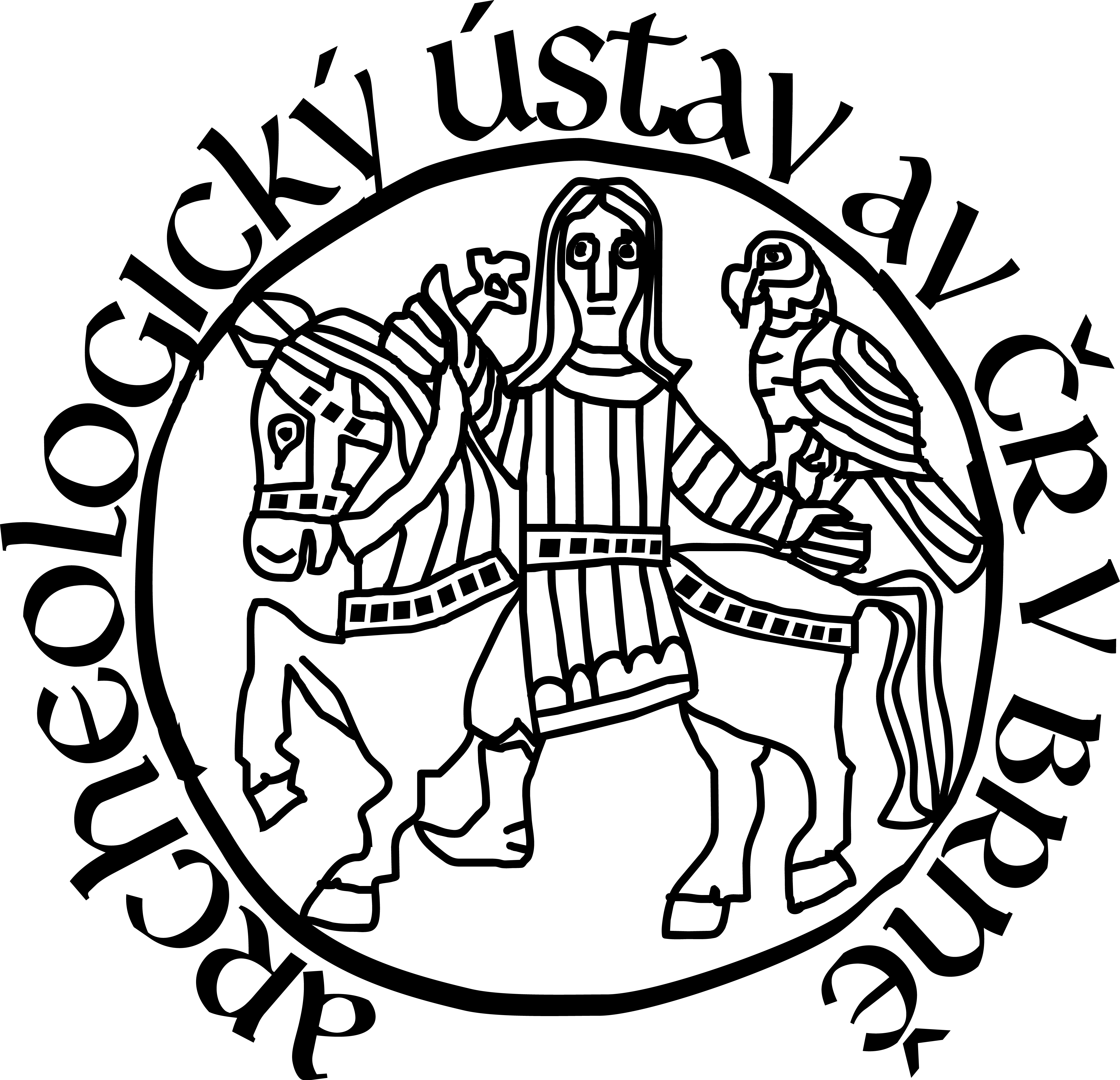 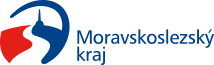 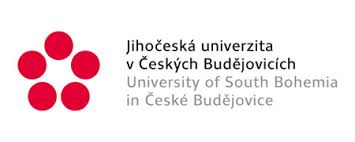 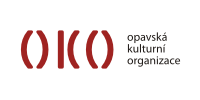 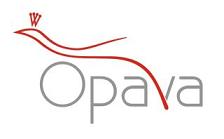 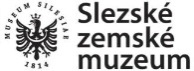 Archeologický ústav AV ČR, Brno, v. v. i.ve spolupráci s Jihočeskou univerzitou v Českých Budějovicích,Moravskoslezským krajem, Slezským zemským muzeem,Opavskou kulturní organizací, p. o.  a  se Statutárním městem Opavasi Vás dovoluje pozvat na1. ročník mezinárodní konference na téma:Archeozoologie -nálezy zvířat v archeologických situacíchKonference se uskuteční ve dnech 16. až 18. května 2017v prostorách Obecního domu v Opavě (Ostrožná 46). Součástí konference bude workshop,který účastníky seznámí s metodami jak kosterní pozůstatky vyzvedávat z archeologických situací, jakým způsobem je ošetřit, jak je konzervovat či deponovat….Zájemci z řad odborníků a studentů, kteří chtějí na konferenci vystoupit se svými příspěvky či se jí zúčastnit jako hosté a diváci, nechť se přihlásí do 17. dubna 2017 závaznou přihláškou, která je součástí této pozvánky.Další informace na  Archeozoologie Zooarcheologie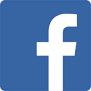 Závazná přihláškana 1. ročník mezinárodní konference na téma: Archeozoologie - nálezy zvířat v archeologických situacíchTermín: 16. až 18. května 2017Zašlete na archeozoologie@seznam.cz nejpozději do 17. dubna 2017Další informace na  Archeozoologie ZooarcheologiePřihláška:Jméno, příjmení, tituly: Instituce:Adresa: Mail:Telefon:S příspěvkem/bez příspěvku*Název referátu: Poster:Diaprojektor *                           Dataprojektor *                                       Zpětný projektor* Krátký abstrakt Vašeho příspěvku:–––––––––––––––––––––––––* Nehodící se škrtněteOrganizační záležitosti:Konference není primárně určena pouze archeozoologům, ale rádi přivítáme všechny archeology, kteří se chtějí s nálezy „zvířat“ ze svých výzkumů či výzkumných prací podělit…..Konferenční poplatek je pro účastníky konference ve výši 500 Kč/25 €, pro studenty 250 Kč/10 €.Součástí konference bude společenský večer.Ubytování pro účastníky a hosty konference a workshopu organizátoři nezajišťují.Ubytování v Opavě lze zarezervovat v některém penzionu či hotelu. Seznam ubytování v Opavě zde:http://www.hotely.cz/opava/?page=1https://www.penziony.cz/ubytovani/opava/?lang=frTěšíme se na setkání.Další informace a dotazy na:archeozoologie@seznam.cz,  Archeozoologie Zooarcheologie